附件1106年度全民國防左營軍區故事館徵文比賽報名表暨投稿作品106年度全民國防左營軍區故事館徵文比賽報名表暨投稿作品106年度全民國防左營軍區故事館徵文比賽報名表暨投稿作品106年度全民國防左營軍區故事館徵文比賽報名表暨投稿作品106年度全民國防左營軍區故事館徵文比賽報名表暨投稿作品106年度全民國防左營軍區故事館徵文比賽報名表暨投稿作品投稿者姓名投稿者姓名柯昱伶學校海軍軍官學校海軍軍官學校左營軍區故事館參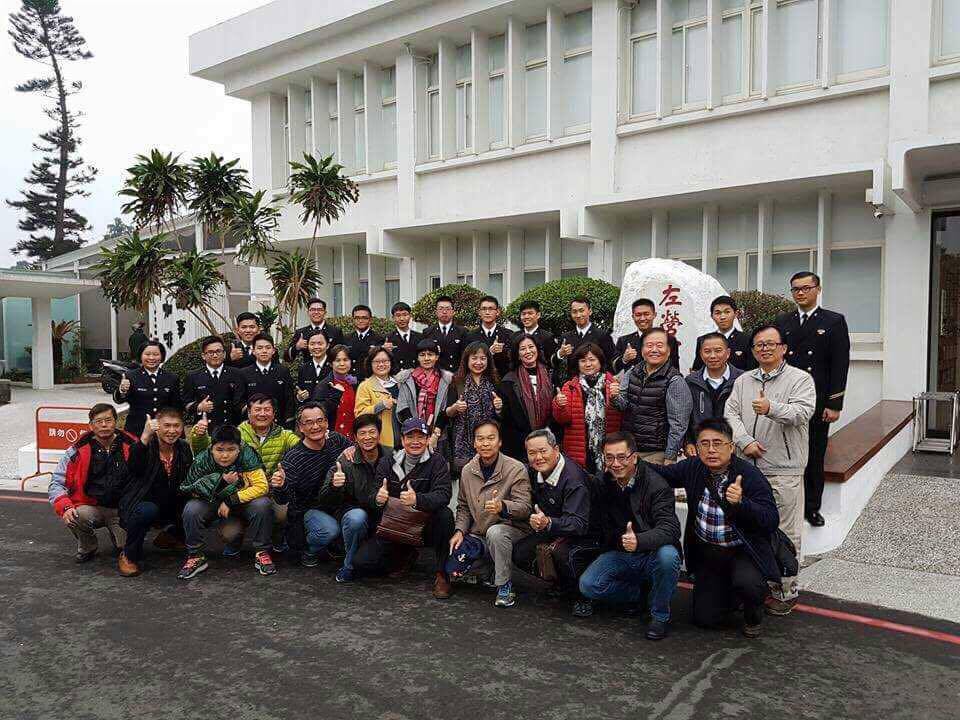 說明：和海軍官校學長姐同學的合照左營軍區故事館參說明：和海軍官校學長姐同學的合照左營軍區故事館參說明：和海軍官校學長姐同學的合照左營軍區故事館參說明：和海軍官校學長姐同學的合照左營軍區故事館參說明：和海軍官校學長姐同學的合照左營軍區故事館參說明：和海軍官校學長姐同學的合照投稿題目：投稿題目：投稿題目：投稿題目：    我記得，那天的大雨打碎太多的記憶，只是左營的天空還是一樣的悶熱。    雨太大了，水漥濺的我的白皮鞋有些溼透的尷尬。第一次到左營故事館值更，有一點緊張，所以刻意提早一些時間過來，只是好像有點提早太早了，館內還沒開門，只好躲在屋簷下勉強躲躲這太突然的傾盆大雨。    不知道甚麼時候，一個看起來年近七八十歲的老伯伯也站在我身邊小小的屋簷下躲雨，他從口袋裡慢慢地拿出一條泛黃的手帕擦了擦鬢角旁邊的水珠，看不出來是汗水還是雨水。    「伯伯，你也是要進故事館參觀的嗎？」禮貌性的，我對他笑了笑。    但是伯伯他沒有回答我，他用瞇瞇的眼睛斜眼看了我一下，然後只是繼續用他泛黃的手帕擦著他泛著油光的額頭。    這時，身後的門開了，進入故事館，冷氣剛好的溫度迎來，頓時忘了外面又濕又熱的天氣。    先逛了一圈這個富有歷史濃厚韻味的故事館，每一個布置看起來都精心設計過，藏著多年海軍的秘密，似乎都能在這裡一覽無疑，我走上二樓，收藏了好多年代久遠的老照片，先烈先賢們在那個年代壯烈犧牲的足跡，還有關於海軍的一些小小簡介，一個不留神，以為自己也陷入歷史的洪流裡，被沖著走，才突然發現自己心中小小的驕傲正在偷偷萌芽，是和那些壯士們穿著相同軍裝的驕傲與榮耀。    當我才逛得出神，樓下傳來熟悉的打滴聲，我趕緊下樓，原來是整點才會開波的海軍微電影開始了，我也靜靜地站在一旁跟著參觀的民眾憶起欣賞，才發現剛剛門口的那個老伯伯也坐在中間的位子看著電影，用一種很專注的眼神，但是又好像甚麼都沒在看，若有所思的樣子。    沒多久，影片結束，大人們又帶著小朋友離開了位子，各自去參觀其他地方，只有老伯伯還一個人坐在那裡，遲遲不肯離去，我走到他身旁坐下來，但是這次我沒有開口問他甚麼，怕他又回給我一個不屑的眼神。    他又用一樣的眼神看了我一眼，然後繼續看著前方早已播完的投影幕，看不出來在想些甚麼。    「戰爭太讓人流離失所了，失去太多了。」突然，老伯伯開口，帶著渾厚的外省腔。    「伯伯，你剛剛說的是甚麼意思？」    彷彿沒聽到我的話一樣，他站起身，拍了拍我的肩判。    「當海軍啊，要犧牲很多的，才一年級啊，好好珍惜。」他笑了一下，很快的，又回到一開始的表情。    伯伯走了，但是大雨還沒停，他走進雨哩，走進只有屬於他的歷史裡。    發現時間也差不多可以下更了，準備起身，剛剛伯伯坐的地方似乎遺留了甚麼沒有帶走，我拿起來看看，那是條泛黃的手帕。    手帕上繡著一個人的名字──「許美玲」。    「戰爭太讓人流離失所了，失去太多了。」老伯伯剛剛的話又在我耳邊響起。    他留下了那幾句給我的建議，留下了…那些他想忘卻忘不掉的遺憾與缺陷。    我記得，那天的大雨打碎太多的記憶，只是左營的天空還是一樣的悶熱。    雨太大了，水漥濺的我的白皮鞋有些溼透的尷尬。第一次到左營故事館值更，有一點緊張，所以刻意提早一些時間過來，只是好像有點提早太早了，館內還沒開門，只好躲在屋簷下勉強躲躲這太突然的傾盆大雨。    不知道甚麼時候，一個看起來年近七八十歲的老伯伯也站在我身邊小小的屋簷下躲雨，他從口袋裡慢慢地拿出一條泛黃的手帕擦了擦鬢角旁邊的水珠，看不出來是汗水還是雨水。    「伯伯，你也是要進故事館參觀的嗎？」禮貌性的，我對他笑了笑。    但是伯伯他沒有回答我，他用瞇瞇的眼睛斜眼看了我一下，然後只是繼續用他泛黃的手帕擦著他泛著油光的額頭。    這時，身後的門開了，進入故事館，冷氣剛好的溫度迎來，頓時忘了外面又濕又熱的天氣。    先逛了一圈這個富有歷史濃厚韻味的故事館，每一個布置看起來都精心設計過，藏著多年海軍的秘密，似乎都能在這裡一覽無疑，我走上二樓，收藏了好多年代久遠的老照片，先烈先賢們在那個年代壯烈犧牲的足跡，還有關於海軍的一些小小簡介，一個不留神，以為自己也陷入歷史的洪流裡，被沖著走，才突然發現自己心中小小的驕傲正在偷偷萌芽，是和那些壯士們穿著相同軍裝的驕傲與榮耀。    當我才逛得出神，樓下傳來熟悉的打滴聲，我趕緊下樓，原來是整點才會開波的海軍微電影開始了，我也靜靜地站在一旁跟著參觀的民眾憶起欣賞，才發現剛剛門口的那個老伯伯也坐在中間的位子看著電影，用一種很專注的眼神，但是又好像甚麼都沒在看，若有所思的樣子。    沒多久，影片結束，大人們又帶著小朋友離開了位子，各自去參觀其他地方，只有老伯伯還一個人坐在那裡，遲遲不肯離去，我走到他身旁坐下來，但是這次我沒有開口問他甚麼，怕他又回給我一個不屑的眼神。    他又用一樣的眼神看了我一眼，然後繼續看著前方早已播完的投影幕，看不出來在想些甚麼。    「戰爭太讓人流離失所了，失去太多了。」突然，老伯伯開口，帶著渾厚的外省腔。    「伯伯，你剛剛說的是甚麼意思？」    彷彿沒聽到我的話一樣，他站起身，拍了拍我的肩判。    「當海軍啊，要犧牲很多的，才一年級啊，好好珍惜。」他笑了一下，很快的，又回到一開始的表情。    伯伯走了，但是大雨還沒停，他走進雨哩，走進只有屬於他的歷史裡。    發現時間也差不多可以下更了，準備起身，剛剛伯伯坐的地方似乎遺留了甚麼沒有帶走，我拿起來看看，那是條泛黃的手帕。    手帕上繡著一個人的名字──「許美玲」。    「戰爭太讓人流離失所了，失去太多了。」老伯伯剛剛的話又在我耳邊響起。    他留下了那幾句給我的建議，留下了…那些他想忘卻忘不掉的遺憾與缺陷。    我記得，那天的大雨打碎太多的記憶，只是左營的天空還是一樣的悶熱。    雨太大了，水漥濺的我的白皮鞋有些溼透的尷尬。第一次到左營故事館值更，有一點緊張，所以刻意提早一些時間過來，只是好像有點提早太早了，館內還沒開門，只好躲在屋簷下勉強躲躲這太突然的傾盆大雨。    不知道甚麼時候，一個看起來年近七八十歲的老伯伯也站在我身邊小小的屋簷下躲雨，他從口袋裡慢慢地拿出一條泛黃的手帕擦了擦鬢角旁邊的水珠，看不出來是汗水還是雨水。    「伯伯，你也是要進故事館參觀的嗎？」禮貌性的，我對他笑了笑。    但是伯伯他沒有回答我，他用瞇瞇的眼睛斜眼看了我一下，然後只是繼續用他泛黃的手帕擦著他泛著油光的額頭。    這時，身後的門開了，進入故事館，冷氣剛好的溫度迎來，頓時忘了外面又濕又熱的天氣。    先逛了一圈這個富有歷史濃厚韻味的故事館，每一個布置看起來都精心設計過，藏著多年海軍的秘密，似乎都能在這裡一覽無疑，我走上二樓，收藏了好多年代久遠的老照片，先烈先賢們在那個年代壯烈犧牲的足跡，還有關於海軍的一些小小簡介，一個不留神，以為自己也陷入歷史的洪流裡，被沖著走，才突然發現自己心中小小的驕傲正在偷偷萌芽，是和那些壯士們穿著相同軍裝的驕傲與榮耀。    當我才逛得出神，樓下傳來熟悉的打滴聲，我趕緊下樓，原來是整點才會開波的海軍微電影開始了，我也靜靜地站在一旁跟著參觀的民眾憶起欣賞，才發現剛剛門口的那個老伯伯也坐在中間的位子看著電影，用一種很專注的眼神，但是又好像甚麼都沒在看，若有所思的樣子。    沒多久，影片結束，大人們又帶著小朋友離開了位子，各自去參觀其他地方，只有老伯伯還一個人坐在那裡，遲遲不肯離去，我走到他身旁坐下來，但是這次我沒有開口問他甚麼，怕他又回給我一個不屑的眼神。    他又用一樣的眼神看了我一眼，然後繼續看著前方早已播完的投影幕，看不出來在想些甚麼。    「戰爭太讓人流離失所了，失去太多了。」突然，老伯伯開口，帶著渾厚的外省腔。    「伯伯，你剛剛說的是甚麼意思？」    彷彿沒聽到我的話一樣，他站起身，拍了拍我的肩判。    「當海軍啊，要犧牲很多的，才一年級啊，好好珍惜。」他笑了一下，很快的，又回到一開始的表情。    伯伯走了，但是大雨還沒停，他走進雨哩，走進只有屬於他的歷史裡。    發現時間也差不多可以下更了，準備起身，剛剛伯伯坐的地方似乎遺留了甚麼沒有帶走，我拿起來看看，那是條泛黃的手帕。    手帕上繡著一個人的名字──「許美玲」。    「戰爭太讓人流離失所了，失去太多了。」老伯伯剛剛的話又在我耳邊響起。    他留下了那幾句給我的建議，留下了…那些他想忘卻忘不掉的遺憾與缺陷。    我記得，那天的大雨打碎太多的記憶，只是左營的天空還是一樣的悶熱。    雨太大了，水漥濺的我的白皮鞋有些溼透的尷尬。第一次到左營故事館值更，有一點緊張，所以刻意提早一些時間過來，只是好像有點提早太早了，館內還沒開門，只好躲在屋簷下勉強躲躲這太突然的傾盆大雨。    不知道甚麼時候，一個看起來年近七八十歲的老伯伯也站在我身邊小小的屋簷下躲雨，他從口袋裡慢慢地拿出一條泛黃的手帕擦了擦鬢角旁邊的水珠，看不出來是汗水還是雨水。    「伯伯，你也是要進故事館參觀的嗎？」禮貌性的，我對他笑了笑。    但是伯伯他沒有回答我，他用瞇瞇的眼睛斜眼看了我一下，然後只是繼續用他泛黃的手帕擦著他泛著油光的額頭。    這時，身後的門開了，進入故事館，冷氣剛好的溫度迎來，頓時忘了外面又濕又熱的天氣。    先逛了一圈這個富有歷史濃厚韻味的故事館，每一個布置看起來都精心設計過，藏著多年海軍的秘密，似乎都能在這裡一覽無疑，我走上二樓，收藏了好多年代久遠的老照片，先烈先賢們在那個年代壯烈犧牲的足跡，還有關於海軍的一些小小簡介，一個不留神，以為自己也陷入歷史的洪流裡，被沖著走，才突然發現自己心中小小的驕傲正在偷偷萌芽，是和那些壯士們穿著相同軍裝的驕傲與榮耀。    當我才逛得出神，樓下傳來熟悉的打滴聲，我趕緊下樓，原來是整點才會開波的海軍微電影開始了，我也靜靜地站在一旁跟著參觀的民眾憶起欣賞，才發現剛剛門口的那個老伯伯也坐在中間的位子看著電影，用一種很專注的眼神，但是又好像甚麼都沒在看，若有所思的樣子。    沒多久，影片結束，大人們又帶著小朋友離開了位子，各自去參觀其他地方，只有老伯伯還一個人坐在那裡，遲遲不肯離去，我走到他身旁坐下來，但是這次我沒有開口問他甚麼，怕他又回給我一個不屑的眼神。    他又用一樣的眼神看了我一眼，然後繼續看著前方早已播完的投影幕，看不出來在想些甚麼。    「戰爭太讓人流離失所了，失去太多了。」突然，老伯伯開口，帶著渾厚的外省腔。    「伯伯，你剛剛說的是甚麼意思？」    彷彿沒聽到我的話一樣，他站起身，拍了拍我的肩判。    「當海軍啊，要犧牲很多的，才一年級啊，好好珍惜。」他笑了一下，很快的，又回到一開始的表情。    伯伯走了，但是大雨還沒停，他走進雨哩，走進只有屬於他的歷史裡。    發現時間也差不多可以下更了，準備起身，剛剛伯伯坐的地方似乎遺留了甚麼沒有帶走，我拿起來看看，那是條泛黃的手帕。    手帕上繡著一個人的名字──「許美玲」。    「戰爭太讓人流離失所了，失去太多了。」老伯伯剛剛的話又在我耳邊響起。    他留下了那幾句給我的建議，留下了…那些他想忘卻忘不掉的遺憾與缺陷。（表格請自行延伸）（表格請自行延伸）（表格請自行延伸）（表格請自行延伸）